ЦЕНТРАЛЬНЕ УПРАВЛІННЯ СОЦІАЛЬНОГОЗАХИСТУ НАСЕЛЕННЯ ДНІПРОВСЬКОЇ МІСЬКОЇ РАДИ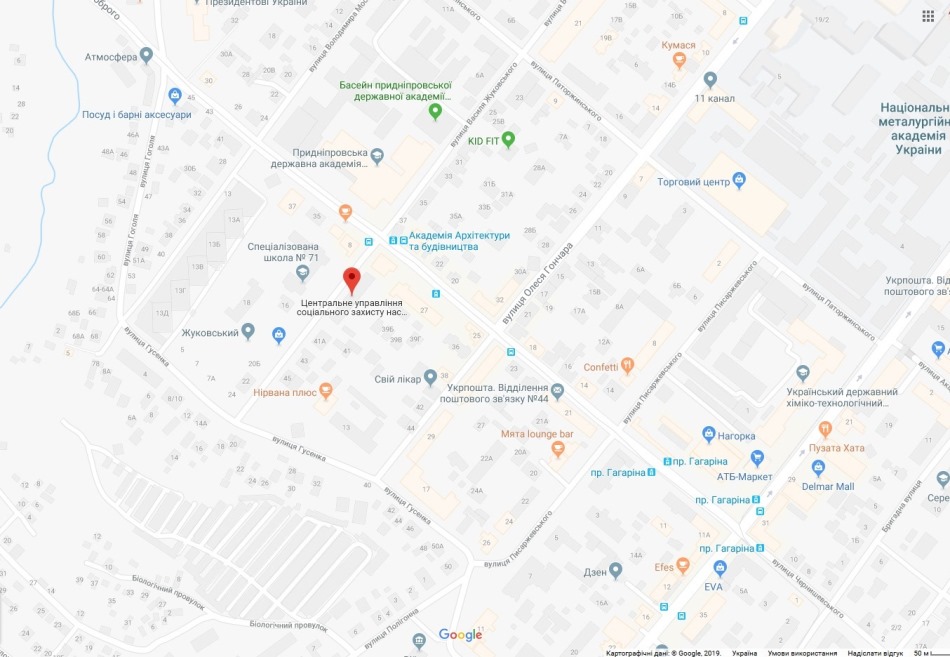 Місце розташування структурних підрозділів Центрального управління соціального захисту населення Дніпровської міської ради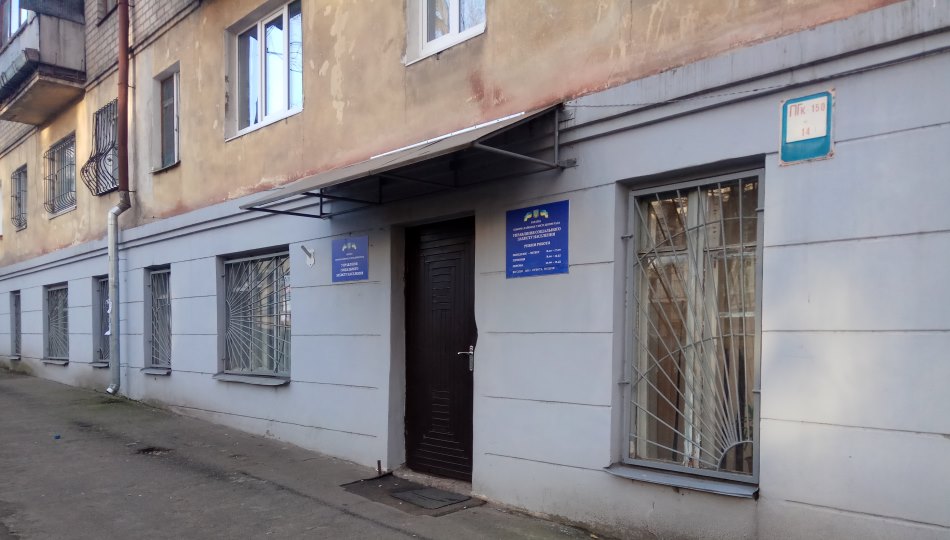 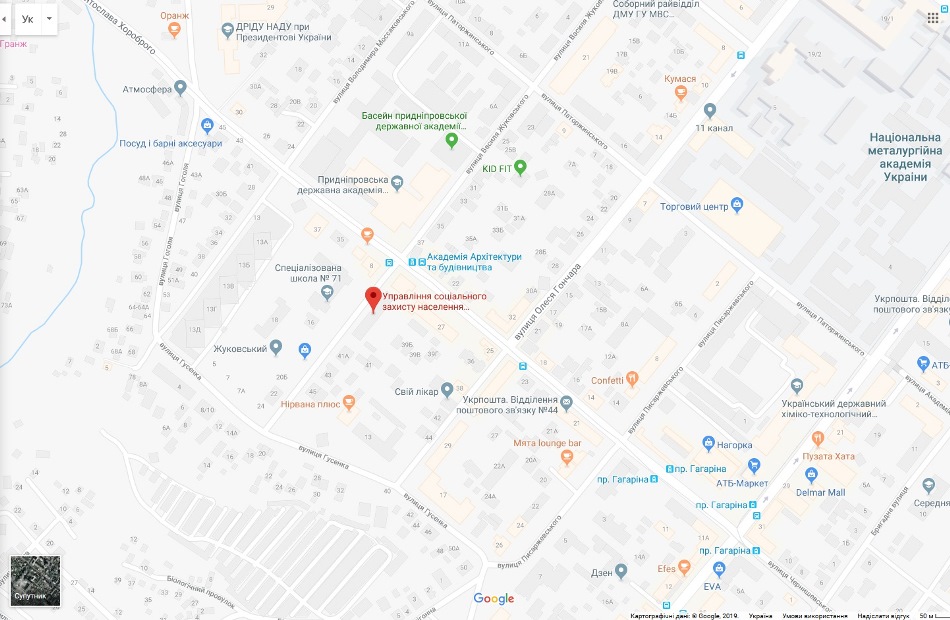 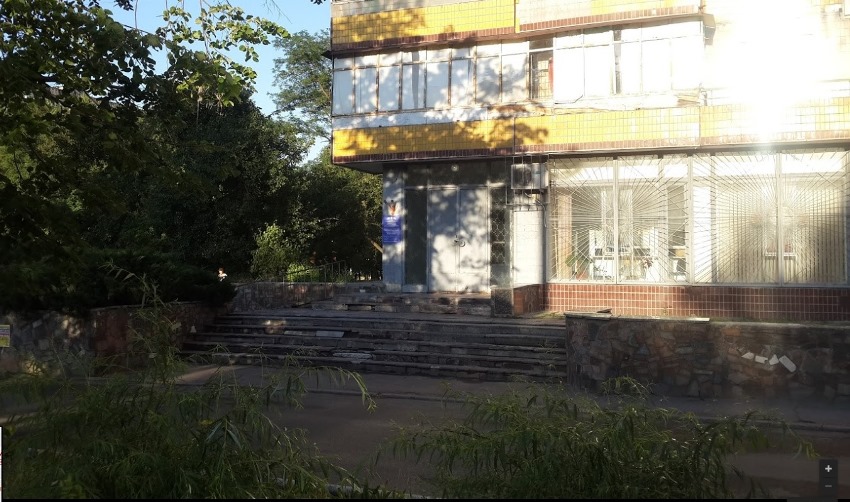 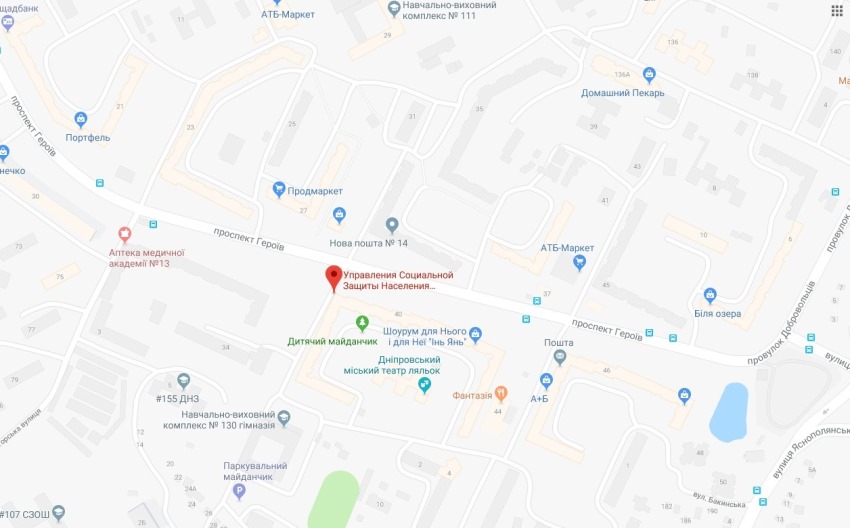 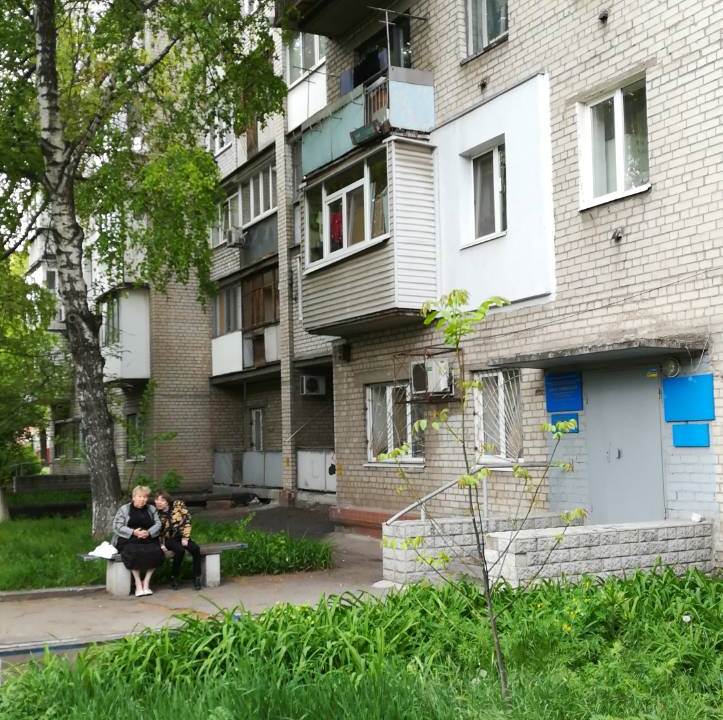 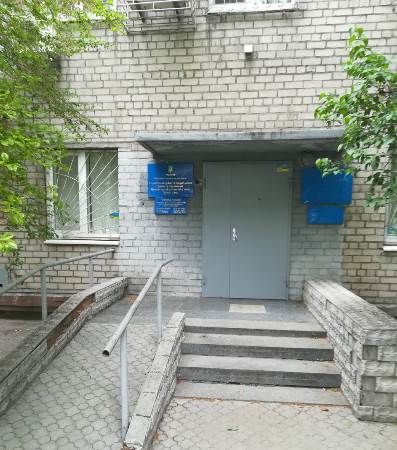 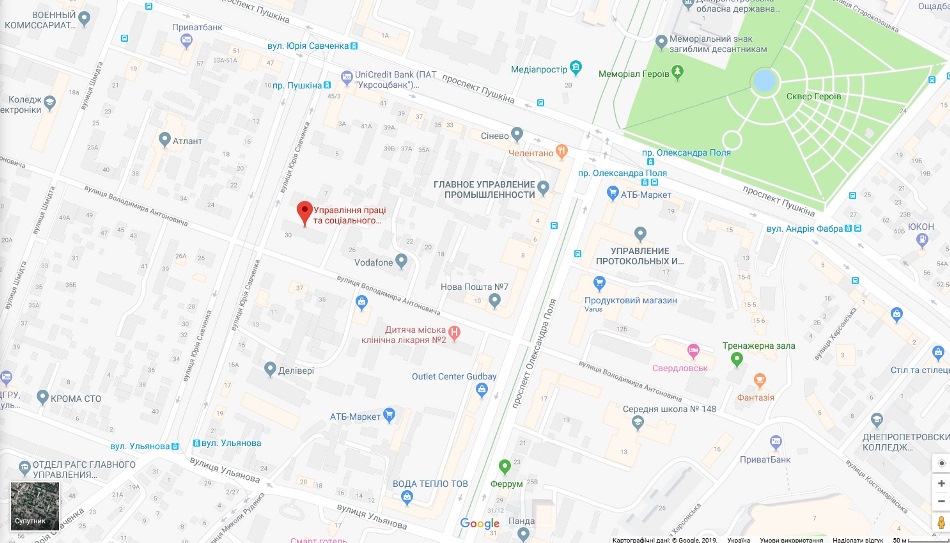 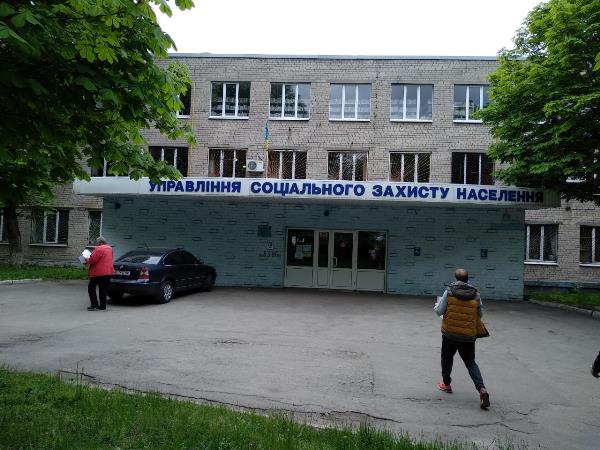 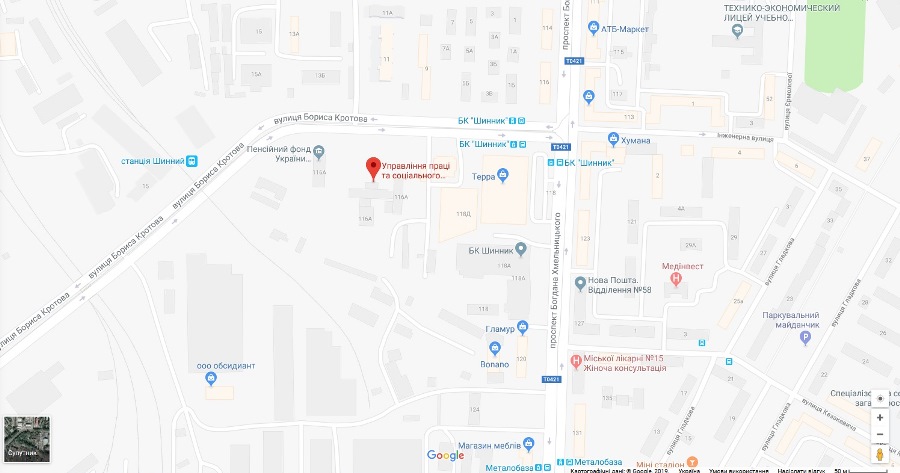 